inima – Rezolvare	clasele 5-6					stud. Rusu Raluca-MariaUniv. Babeș-Bolyai, Fac. Matematică/InformaticăSoluție O(n*n) - 50 puncteO soluție posibilă este să calculăm ariile tuturor dreptunghiurilor pe care le putem forma între două bătăi ale inimii.Variabila activitate va ține evidența celei mai mari arii pe care am calculat-o până acum.Considerăm variabilele i și j care vor reprezenta la fiecare pas bătăile ce formează dreptunghiul luat în considerare: i reprezintă prima bătaie și poate fi una dintre bătăile din intervalul [1, n-1], j reprezinta a doua bătaie și poate fi una dintre bătăile din intervalul [i+1, n].Calculăm j - i care reprezinta lățimea (W) dreptunghiului curent.Calculăm minimum dintre h[i] si h[j] care reprezinta inălțimea (H)  dreptunghiului curent.Activitatea curentă este maximul dintre activitatea maximă obținută până acum și stocată în variabila activitate și activitatea curentă egală cu W * H, anume aria dreptunghiului curent.Continuăm acest proces până când nu mai rămâne niciun dreptunghi de luat în considerare.Afișăm rezultatul salvat în variabila activitate.Soluție O(n) - 100 puncteObservăm că un posibil dreptunghi cu aria maxima este cel care se obține între prima și ultima bătaie a inimii deoarece are lățimea cea mai mare. Toate celelalte dreptunghiuri posibile sunt mai puțin largi, așa că pentru a avea aria maximă, trebuie să fie mai înalte. Variabila activitate va ține evidența celei mai mari arii pe care am calculat-o până acum.Considerăm variabilele i și j care vor reprezenta la fiecare pas bătăile ce formează dreptunghiul luat în considerare. Le inițializăm la prima și ultima linie.Calculăm j - i care reprezinta lățimea (W) dreptunghiului curent.Calculăm minimum dintre h[i] si h[j] care reprezinta inălțimea (H)  dreptunghiului curent.Activitatea curentă este maximul dintre activitatea maximă obținută până acum și stocată în variabila activitate și activitatea curentă egală cu W * H, anume aria dreptunghiului curent.Cea mai mică dintre intensitățile h[i] și h[j] nu poate duce la o înălțime mai mare a dreptunghiului și, prin urmare, poate fi eliminată de la analiza ulterioară.Astfel, dacă intensitatea h[i] este mai mică sau egală cu h[j], atunci putem ignora bătaia i și toate bătăile succesive acesteia care au valoarea intensității mai mică decât aceasta, până găsim o bătaie cu valoarea intensității mai mare decât bătaia curentă i sau până ajungem la bătaia j.Asemenea dacă h[i] este mai mare decât h[j], putem ignora bătaia j și bătăile precedente acesteia care au valoarea mai mică decât aceasta, până găsim o bătaie cu valoarea intensității mai mare decât bătaia curentă j  sau până ajungem la bătaia i.Continuăm acest proces până când nu mai rămâne niciun dreptunghi de luat în considerare.Afișăm rezultatul salvat în variabila activitate.Rezolvarea prezentată vizual pentru exemplul 1: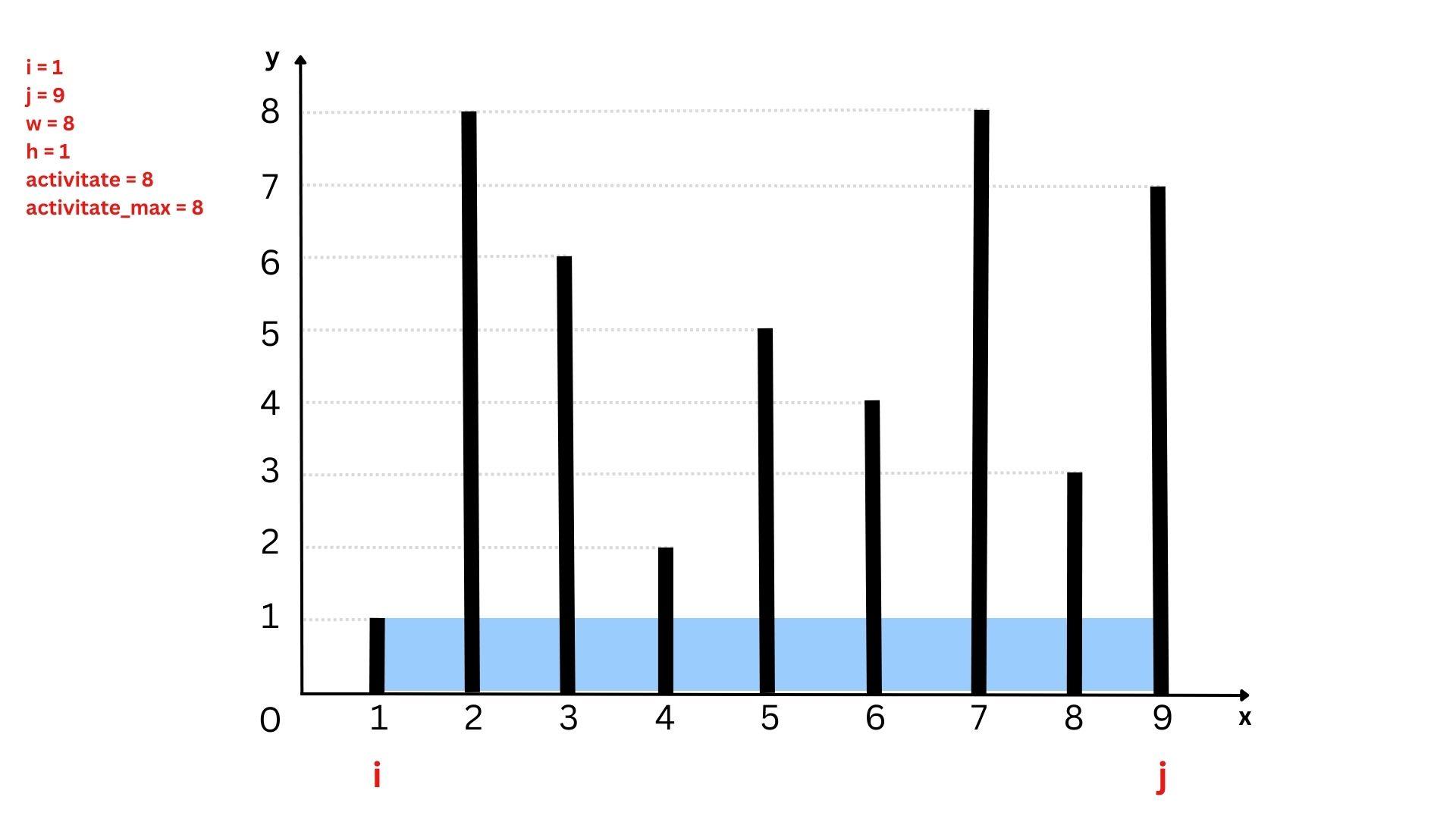 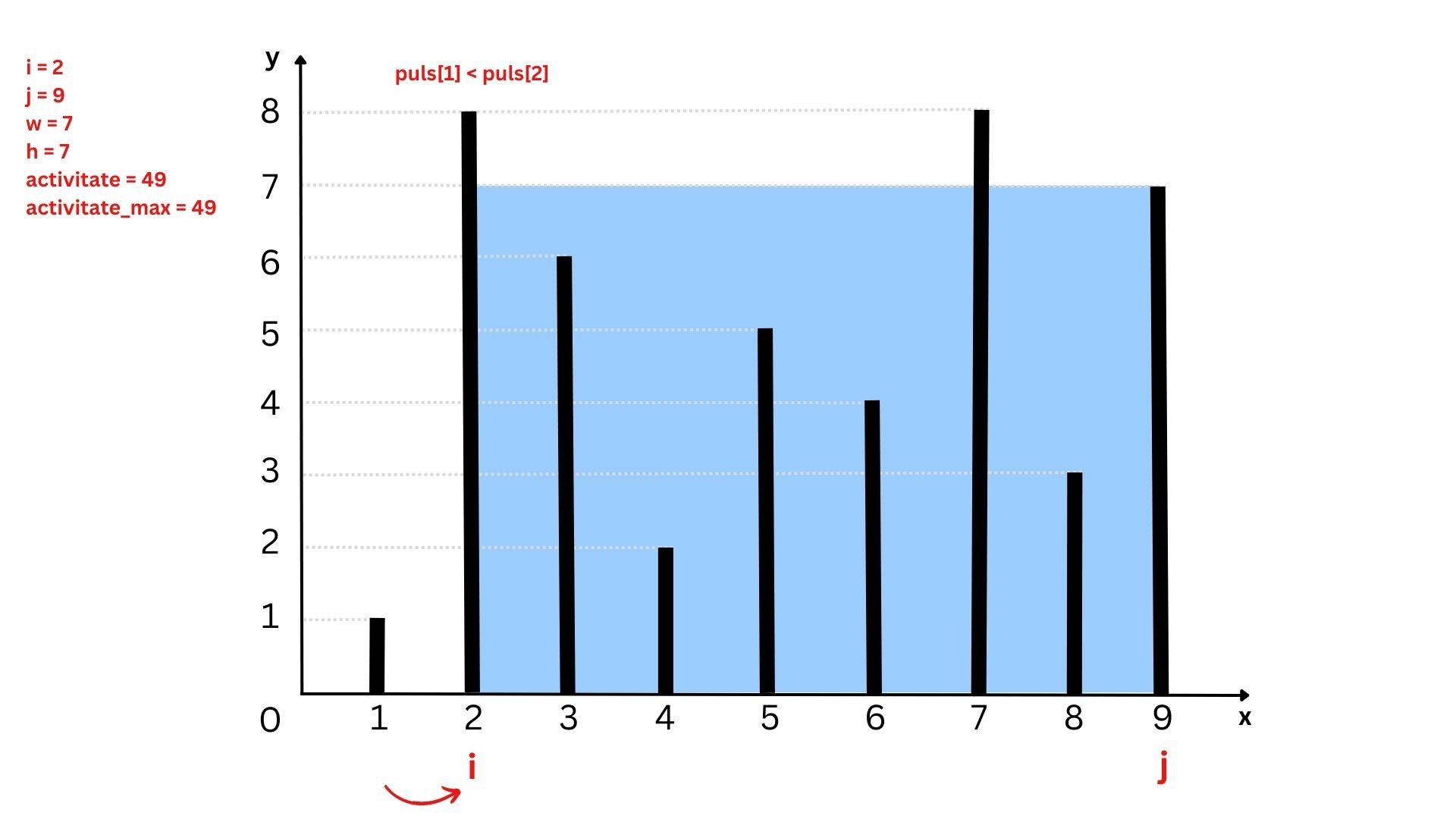 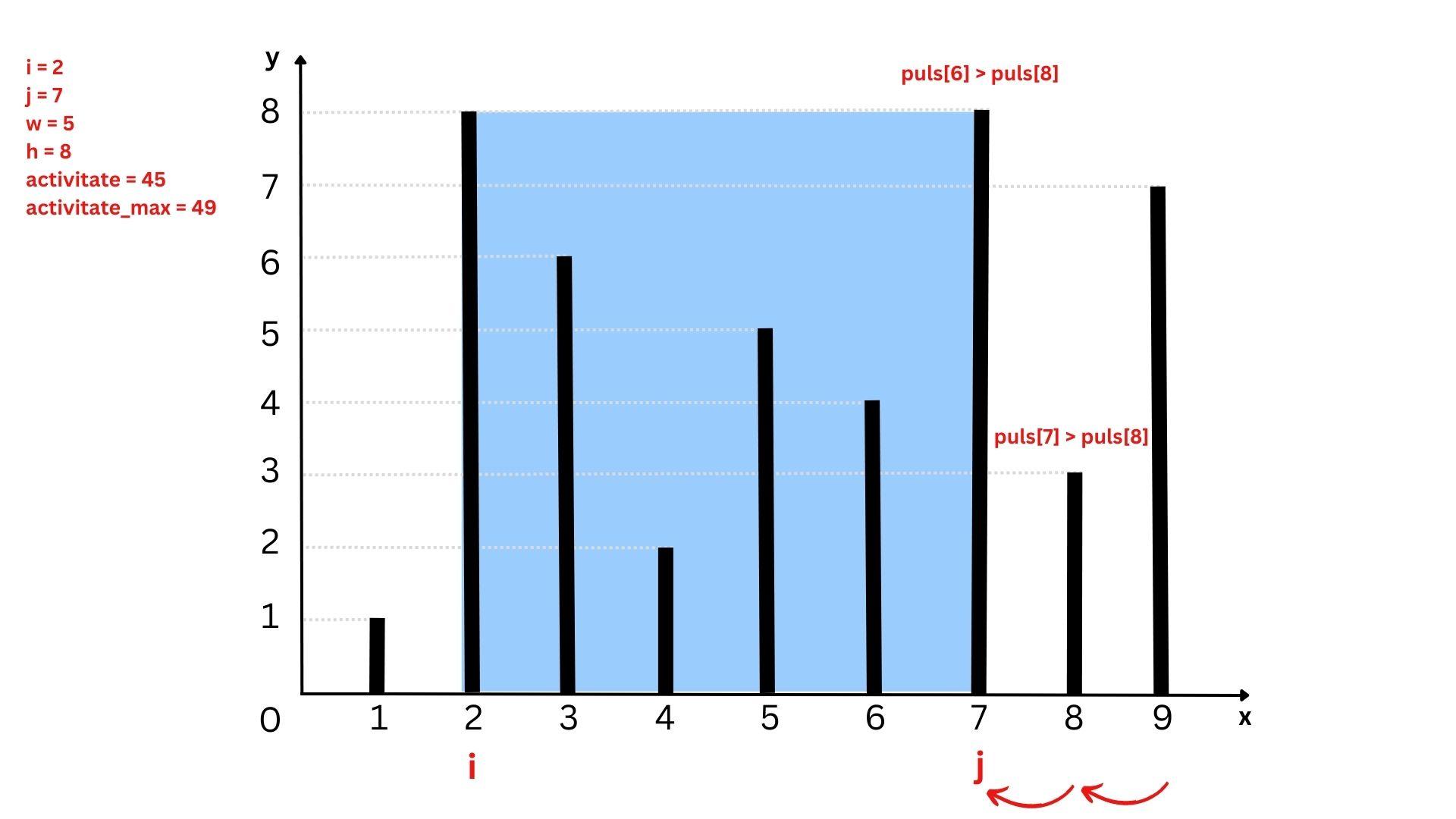 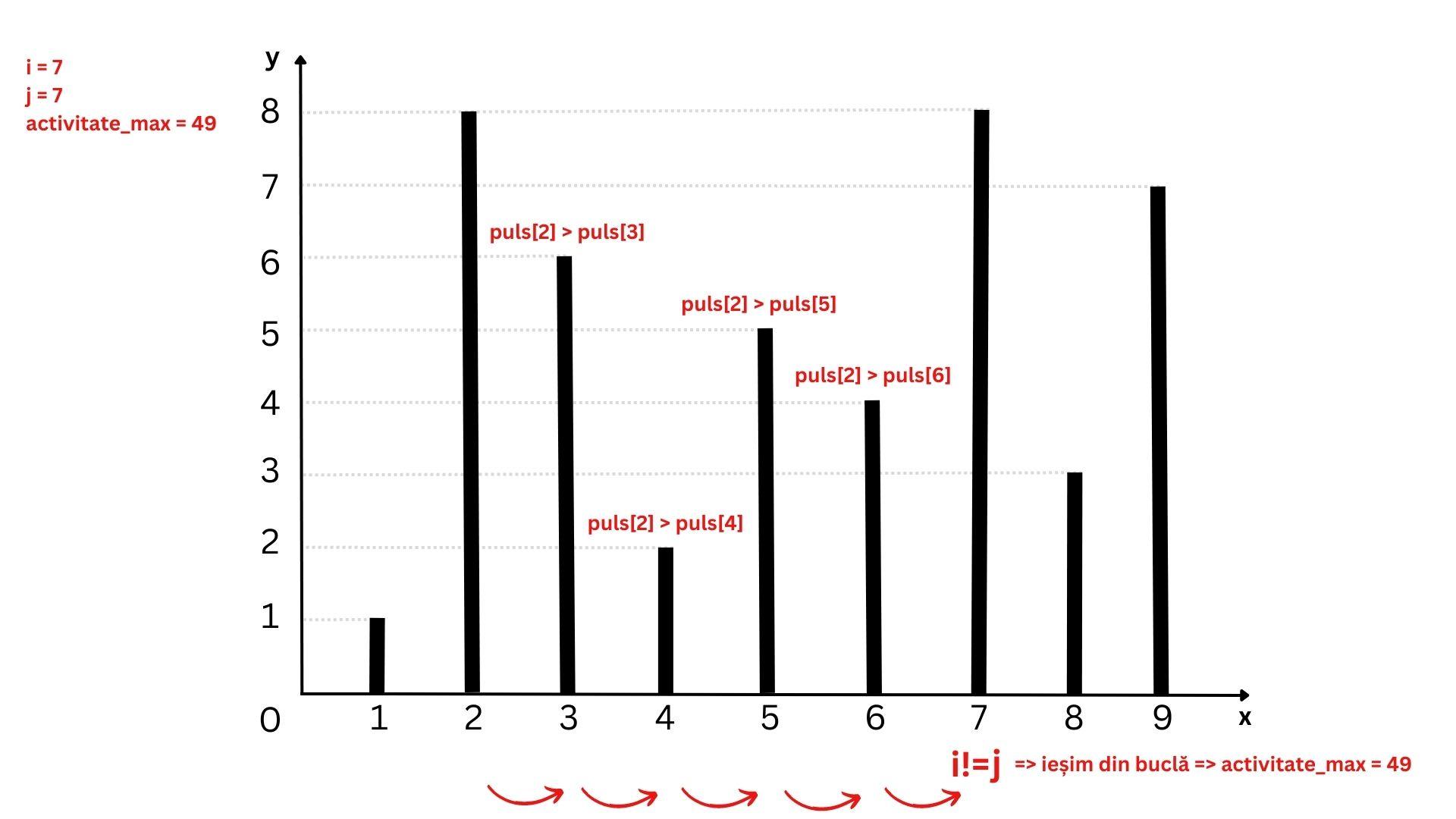 